                               CURRICULUM VITAE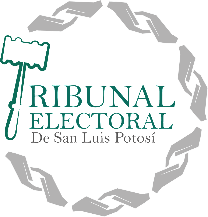 Datos del Servidor PúblicoEscolaridadExperiencia Laboral (tres últimos empleos)Trayectoria académica, profesional o laboralNombre del servidor(a) público(a):Rigoberto Garza de LiraClave o Nivel del puesto:06Denominación del Puesto:MagistradoÁrea de adscripción:PlenoTipo de Trabajador:DesignaciónDirección de las oficinas:Sierra Gador 116Teléfono(s) extensión (es):444 688 88 69Correo (s) Electrónico (s):Nivel Máximo de estudiosTítulo de gradoCarrera genéricaMaestríaMaestroMaestría en Derecho ElectoralInicioConclusiónEmpleo, cargo o comisión desempeñado/Denominación de la institución o empresaSeptiembre 30, 2011Septiembre 30,2012Magistrado de la Sala de Primera Instancia Zona Media del Tribunal Electoral del Poder Judicial del EstadoOctubre 1°, 2012Septiembre 2014Abogado PostulanteOctubre 06, 2014A la fechaMagistrado del Tribunal Electoral del Estado de San Luis PotosíPeriodo (mes/año)Nombre o contenido temático/Instancia que lo impartióAgosto 7, 2017 a, Febrero 3, 2019“Maestría en Derecho Electoral”; Centro de Capacitación del Tribunal Electoral del Poder Judicial de la Federación.Octubre 2016 a Marzo 2018Maestría en “Estudios sobre la Democracia y Procesos Electorales”; Unidad de Postgrado de la Universidad Autónoma de San Luis Potosí.1976 – 1981Licenciatura en Derecho, Facultad de Derecho de la Universidad Autónoma de San Luis PotosíFebrero 21, 2020Foro: “Importancia de los Derechos Políticos de los Pueblos Originarios Febrero 5, 2020Panel de Expertos, Foro: “Reforma Político-Electoral 2020”; Sala de Usos Múltiples Instituto Tecnológico de San Luis Potosí. (Participando como ponente)Febrero 4, 2020Comisión de Puntos Constitucionales – LXII Legislativa de San Luis Potosí; Sala Francisco González Bocanegra, Congreso del Estado de San Luis Potosí.Enero: 10, 17, 24 y 31; Febrero 7, 2020Foro: “Reforma Político-Electoral”; Lineamientos que aplicará la Comisión Especial en los Foros de Consulta en las ciudades de: Matehuala, S.L.P.Rioverde, S.L.P. Tamazunchale, S.L.P.Ciudad Valles, S.L.P.San Luis Potosí, S.L.P.(Fungiendo como Ponente en el foro llevado a cabo en Ciudad Valles, S.L.P.)Noviembre 21 y 22, 2019Foro: “Estándares Internacionales de los Derechos de los Pueblos Indígenas en Materia Electoral”; Foro convocado por la Defensoría Pública Electoral para Pueblos y Comunidades Indígenas del Tribunal Electoral del Poder Judicial de la Federación y Asociación de Tribunales Electorales de la República Mexicana.Noviembre 08,2019Los Nuevos Retos de la Independencia y Autonomía Judiciales; XIV Asamblea General Ordinaria de la Asociación Mexicana de Impartidores de Justicia, A.C. (AMIJ); Querétaro.Octubre 29, 2019Panel: “Violencia Política por Razones de Género y su Tratamiento ante órganos Jurisdiccionales, Experiencia Locales”; Asociación de Tribunales Electorales de la República Mexicana, ATERM, A.C.; Universidad Autónoma de Tlaxcala.Octubre 16, 2019Foro Regional: “La Importancia del Federalismo en la Justicia Electoral”; Tribunal Electoral del Estado de Puebla.Septiembre 26 – 27, 2019Foro: “Participación Política de los Pueblos Originarios Migrantes”; Tribunal Electoral de la Sala Superior del Tribunal Electoral del Poder Judicial de la Federación; Defensoría Pública Electoral para Pueblos y Comunidades Indígenas; Presidencia Municipal de Ciudad Juárez, Chih.; y la Asociación de Tribunales Electorales de la República Mexicana ATERM.Septiembre 12, 2019Firma de Convenio entre el congreso del Estado; Consejo Estatal Electoral y de Participación Ciudadana, tribunal Electoral del Estado y, vocalía del Instituto Nacional Electoral; Auditorio Manuel Gómez Morín, Edificio; “Presidente Juárez”.Septiembre 9 – 10, 20191° Foro: “Diálogos sobre una Posible Reforma Electoral”; Sala Regional Monterrey del Tribunal Electoral del Poder Judicial de la Federación.Agosto 8 – 9, 2019Foro: “Medios Alternativos de Solución de Controversias en Materia Político-Electoral”; Tribunal Electoral del Estado de Michoacán.Mayo 2 – 3, 2019Foro: “Retos de la Participación Política de los Pueblos y Comunidades Indígenas”; H. Ayuntamiento de Guachochi; Tribunal Estatal Electoral de Chihuahua, Asociación de Tribunales Electorales de la República Mexicana; Instituto Estatal Electoral de Chihuahua; Academia Nacional de Derecho Electoral.Marzo 27 – 29, 2019“Coloquio Internacional: Justicia, Constitucional y Democracia”; Asociación de Tribunales Electorales de la República Mexicana; Panthéon Sorbonne Universidad de París, Centre de Droit Public Comparé; IIDC Francé.Julio 2018“Jornada de Ética Judicial”; Poder Judicial del Estado de San Luis Potosí, Instituto de Estados Judiciales del Poder Judicial de San Luis Potosí y el Centro de Ética Judicial.Noviembre 23 – 24, 2017Seminario Internacional; “Erradicar la Violencia contra las Mujeres en la Vida Política”; Herramientas para Juzgar con Perspectiva de Género Desde el Marco Jurídico Internacional e Interamericano; Tribunal Electoral del Poder Judicial de la Federación, Organización de los Estados Americanos y de la Comisión Interamericana de Mujeres.Morelia, Michoacán 2017Seminario de Análisis “30 Años de Justicia Electoral en México”; Tribunal Electoral del Poder Judicial de la Federación, Asociación de Tribunales y Salas Electorales de la República Mexicana, y, Consejo de Capacitación Judicial Electoral.Mayo 8 – 9, 2017Foro: “Igualdad: Punto de Partida, Reformas y Acciones Pendientes”; Instituto Nacional Electoral, Consejo Estatal Electoral y de Participación Ciudadana, Universidad Autónoma de San Luis Potosí, Instituto de las Mujeres y el Congreso del Estado en Conjunto con el Tribunal Electoral del Estado de San Luis Potosí.Marzo 29, 2017Foro: “Igualdad de Derechos y Paridad de Género en la Agenda Internacional, Avances y Retos del Sistema Mexicano de Justicia Electoral en el Marco del Día Internacional de la Mujer”; Tribunal Electoral del Poder Judicial, Entidad de las Naciones Unidas para la Igualdad de Género y el Empoderamiento de las Mujeres y el Instituto Nacional de las Mujeres.Febrero 13 – 17, 2017Foros de Consulta: Reforma Político-Electoral de San Luis Potosí”; Congreso del Estado de San Luis Potosí a través de la Comisión Especial para la Reforma Político-Electoral, en Colaboración con el Tribunal Electoral del Estado y el Consejo Estatal Electoral y de Participación Ciudadana.Septiembre 7, 2016Foro: “Presentación de la Defensoría Pública Electoral para Pueblos y Comunidades Indígenas”; Defensoría Pública Electoral para Pueblos y Comunidades Indígenas del Tribunal Electoral del Poder Judicial de la Federación.Marzo – Junio 2016Diplomado: “Acceso a la Justicia en Materia de Derechos Humanos”; Suprema Corte de Justicia de la Nación a Través de la Dirección General de Casas de la Cultura Jurídica.Febrero 9 – Marzo 3, 2016Seminario de Actualización en “Materia Penal-Electoral”; Fiscalía Especializada para la Atención de Delitos Electorales.Diciembre 11, 2015Seminario Internacional: “Las Cortes Constitucionales y la Justicia Electoral”; Tribunal electoral delPoder Judicial de la Federación.Octubre 15 y 16, 2015II Segundo Simposio en Materia Electoral y de Transparencia: “Fortaleciendo la Justicia Abierta”; Tribunal Electoral del Poder Judicial de la Federación, Tribunal de Justicia Electoral del Estado de Baja California.Septiembre 28 a Noviembre 29, 2015Curso: “Fortalecimiento de la Impartición de Justicia con Perspectiva de Género e Interculturalidad”; Consejo de la Judicatura Federal; Entidad de las Naciones Unidas para la Igualdad de Género y Empoderamiento de las Mujeres ONU; y el Instituto Nacional de las Mujeres.Septiembre 25, 2015“Mujeres y Poder: Género y Ejercicio del Poder Político-Evolución de las Acciones Afirmativas a Favor de las Mujeres”; Tribunal Electoral del Poder Judicial de la Federación.Mayo 6 y 13, 2015“Capacitación en Materia de Delitos Electorales”; Fiscalía Especializada para la Atención de Delitos Electorales.Abril 13 – Mayo 8, 2015Curso: “Sistema de Nulidades en Material Electoral”; Centro de Capacitación Judicial Electoral del Tribunal Electoral del Poder Judicial de la Federación.Febrero 23 – 27, 2015“Semana de Derecho Electoral Dos Mil Quince”; Tribunal Electoral del Poder Judicial de la Federación, Tribunal Electoral del Estado de San Luis Potosí, Consejo Estatal Electoral y de Participación Ciudadana de San Luis Potosí.Noviembre 3 – 28, 2014“Las Reformas Electorales 2014”; Tribunal electoral del Poder Judicial de la Federación, Centro de Capacitación Judicial Electoral.Noviembre 3 – 4, 2014“VII Seminario Internacional del Observatorio Judicial Electoral”; Tribunal Electoral del Poder Judicial de la Federación.Agosto 26 – 29, 2014“Derecho Electoral 2014”; Tribunal Electoral del Poder Judicial de la Federación, Consejo Estatal Electoral y de Participación Ciudadana de San Luis Potosí.Mayo – Septiembre 2014Diplomado: “Juicios Orales”; Universidad Tangamanga, Campus San Luis.Enero – Abril 2014Diplomado: “Medios Alternos de Solución de Controversias”; Universidad Tangamanga.Febrero y Marzo 2014“Juicio Oral Mercantil”; Suprema Corte de la Justicia de la Nación “Casa de la Cultura Jurídica”.Noviembre 22 y 23, 2013“Jornada de Actualización Jurisprudencial”; Suprema Corte de Justicia de la Nación.Abril 25 – 28, 2012“Tratados Internacionales Derechos Humanos – Interpretación”; Poder Judicial del Estado de San Luis Potosí.Marzo 30, 2012“Armonización Legislativa con Perspectiva de Género”; Instituto de las Mujeres del Estado de San Luis Potosí.Enero 23 – 28, 2012“Semana del Derecho Electoral en San Luis Potosí”; Tribunal Electoral del Poder Judicial de Poder Judicial de la Federación.Diciembre 01 y 02, 2011“Foro Nacional de Análisis de Sentencias Electorales”; Tribunal Electoral del Poder Judicial de la Federación, Asociación de Tribunales y Salas Electorales de la República Mexicana, A.C. y Tribunal Electoral del Estado de Puebla.Noviembre 16 – 18, 2011“Segundo Congreso Internacional de Argumentación Jurídica”, Suprema Corte de Justicia del a Nación, Tribunal Electoral del Poder Judicial de la Federación, Asociación Mexicana de Impartidores de Justicia y Red Nacional de Argumentación Jurídica.Noviembre Octubre 2011Presidente Fundador del “Consejo Potosino de Abogados, A.C.”Noviembre 2009 a Septiembre 2011Asesor de los H. Ayuntamientos de Ébano, S.L.P,; y Villa Juárez, S.L.P.2009 - 2011Miembro del Cuerpo Académico de la Universidad Tangamanga, Campus San Luis Potosí; impartiendo las cátedras de: Derecho Civil, Derecho Procesal Civil, Práctica Forense de Derecho Procesal Civil, Derecho Electoral y Derecho Constitucional.Febrero 2010“Jornadas de Actualización en Jurisprudencia y Criterios emitidos por el Pleno y las Salas de la Suprema Corte de Justicia de la Nación”; Suprema Corte de Justicia de la Nación, efectuadas en la ciudad de León, Guanajuato.Febrero 2010“Los Juicios Orales y la Argumentación Jurídica”; Universidad Tangamanga.Octubre 19 – 23, 2009“Temas Selectos par la Instrumentación del Sistema Penal Acusatorio”; Instituto Nacional de Ciencias Penales.2008 – 2009 Asesor del H. Ayuntamiento de Zaragoza, S.L.P.Febrero 28 y 29, 20081er. Congreso de Derecho “Del Papel a la Palabra”; Tecnológico de Monterrey.2003 – 2006 Asesor de los H. Ayuntamientos de Cerritos, Charcas y Venado, S.L.P.Septiembre 27 y 28, 2004Cuarto Congreso Nacional de Mediación, Taller: Barreras más Comunes en La Mediación: Secretos y Estrategias para Vencerlos”; “El Diálogo del Abuso ¿Se Puede Transformar?; Instituto Judicial del Poder Judicial del Estado de México.Junio – Diciembre 2003Diplomado “Derecho Procesal Civil; Concursos y Juicios Especiales”; Facultad de Estudios en Postgrado en Derecho.Agosto – Septiembre 2003Curso “Derecho Penal Internacional”; Facultad de Derecho de la U.A.S.L.P.Junio 1986 – Diciembre 1996Juez de Primera Instancia, Poder Judicial del Estado de San Luis Potosí.